16. MEĐUNARODNO GUDAČKO NATJECANJE RUDOLF MATZ 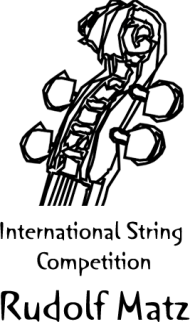 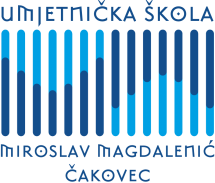 16th  INTERNATIONAL STRING COMPETITION RUDOLF MATZČakovec 03.-06. travnja 2018. / 3rd to 6th April 2018 PRIJAVNICA / APPLICATION FORMROK PRIJAVE / APPLICATION DEADLINE: 03.03.2018. / March 3rd 2018PRIJAVNICU, POTVRDU O UPLATI KOTIZACIJE I NOTE ZA KOREPETITORA POSLATI NA:APPLICATION FORM, RECEIPT OF PAID ENTRANCE FEE AND SCORES FOR PIANO ACCOMPANIMENT SEND TO:rudolfmatz2018@gmail.comIME I PREZIME / NAMEADRESA / ADRESSGRAD / CITYDRŽAVA /COUNTRYDRŽAVA /COUNTRYDRŽAVA /COUNTRYTELEFON / PHONEEmailEmailEmailKATEGORIJA / CATEGORYINSTRUMENTINSTRUMENTINSTRUMENTNASTAVNIK / TEACHEROBRAZOVNA USTANOVAEDUCATIONAL INSTITUTIONOBRAZOVNA USTANOVAEDUCATIONAL INSTITUTIONOBRAZOVNA USTANOVAEDUCATIONAL INSTITUTIONPROGRAM I REDOSLJED IZVOĐENJA PROGRAMME AND PERFORMING SCHEDULEPRVI KRUG / 1st ROUNDPRVI KRUG / 1st ROUNDPRVI KRUG / 1st ROUNDDRUGI KRUG / 2nd ROUNDDRUGI KRUG / 2nd ROUNDPROGRAM I REDOSLJED IZVOĐENJA PROGRAMME AND PERFORMING SCHEDULE1.1.1.PROGRAM I REDOSLJED IZVOĐENJA PROGRAMME AND PERFORMING SCHEDULE2.2.2.PROGRAM I REDOSLJED IZVOĐENJA PROGRAMME AND PERFORMING SCHEDULE3.3.3.PROGRAM I REDOSLJED IZVOĐENJA PROGRAMME AND PERFORMING SCHEDULE4.4.4.PROGRAM I REDOSLJED IZVOĐENJA PROGRAMME AND PERFORMING SCHEDULE5.5.5.PROGRAM I REDOSLJED IZVOĐENJA PROGRAMME AND PERFORMING SCHEDULE6.6.6.PROGRAM I REDOSLJED IZVOĐENJA PROGRAMME AND PERFORMING SCHEDULE7.7.7.5. 6. 7. KATEGORIJA / 5th, 6th, 7th CATEGORYTRAJANJE PO ETAPAMA / DURATION OF EACH ROUNDUKUPNO TRAJANJE PROGRAMATOTAL DURATION OF THE PROGRAMMESLUŽBENI KOREPETITOROFFICIAL PIANO ACCOMPANISTYESYESNONONOVLASTITI KOREPETITOROWN PIANO ACCOMPANISTIME I PREZIME / NAMEIME I PREZIME / NAME